 ELECTIONS:  TOWN OF LINCOLN, Kewaunee County – WisconsinLocation:    Lincoln Town Hall, N8497 County Road C, Casco, WI    Hours:   7:00 a.m. to 8:00 p.m.Next Election is November 8, 2016!Registering to Vote:Please come and exercise your right to vote!  All residents 18 years old on or before November 8, 2016 may register and vote at the Town Hall if you have resided within the Town for 10 days preceding the general election date. If registering to vote for the first time, please remember to bring proof of residence (see list below).  Please note:  If your driver license does not have your current address listed, please bring another form of proof of residence that lists your current address such as an electric bill, a bank statement, etc.  You may print out a Voter Registration Form ahead of time and bring it with you to your polling place along with your proof of residence.  This will cut your time spent at the polling place at least in half.  You can no longer register the Monday before an election.  Additionally, you are now required to have a photo ID in order to vote.  Acceptable forms of photo ID are also listed below.        Making application to receive an absentee ballot:        If you are a registered voter and would like an absentee ballot, please fill out an Absentee Ballot Application and submit it to the Clerk            by email, post mail, or drop it off in person by appointment to:  Town of Lincoln Clerk, Mary Ann Salmon, N9275 County P, Algoma, WI  54201             920-366-3640  |  ma.salmon1@gmail.comThe deadline for making application to receive an absentee ballot by mail is: 5:00 pm on the fifth day before the election, November 3, 2016.You may vote right away (by appointment) after receiving your absentee ballot, called early voting –or-- absentee in-person.  If you wish to vote absentee in-person, you may do so starting September 13, 2016 by appointment only.  You can no longer vote absentee the Monday before an election.  The last day to vote an absentee ballot in person is November 6, 2016 by appointment only.  No in-person absentee voting may occur on the day before the election, November 7, 2016.Any absentee ballots received after the polls close at 8:00pm, November 8, 2016 will not be counted.        Note: Special absentee voting application provisions apply to electors who are indefinitely confined to home or a care facility, in the            military, hospitalized, or serving as a sequestered juror.  If this applies to you, contact the municipal clerk regarding deadlines for            requesting and submitting an absentee ballot.Upcoming Election DatesTuesday, November 8, 2016 Fall General Election Presidential ElectionTuesday, February 21, 2017 (Possible) Spring Primary Election Tuesday, April 4, 2017 Spring ElectionWho are your Legislators?Volunteer to help the election process:    Become a Poll Worker          If you are interested in working as an election inspector or would like more information, please contact:            Town of Lincoln Clerk:  Mary Ann Salmon, N9275 County P, Algoma, WI  54201    |    920-366-3640  |  ma.salmon1@gmail.comTo run for office:  General information for local government candidacy: http://gab.wi.gov/elections-voting/candidates/localThe following links provide you with the necessary forms, to be filed with the Town Clerk.
http://gab.wi.gov/forms/GAB-1  - Registration Statement                            http://gab.wi.gov/forms/GAB-162 - Declaration of Candidacyhttp://gab.wi.gov/forms/GAB-169 - Nomination paper for nonpartisan office.Acceptable forms of photo identification:
*All permanent (indefinitely confined), nursing home and military voters are exempt from this requirement.A Wisconsin DOT-issued driver's license OR a Wisconsin DOT-issued identification card.An identification card issued by a U.S. uniformed service.A U.S. Passport (Identifications above must be unexpired, or if expired, have expired after the date of the most recent general election).A certificate of naturalization that was issued not earlier than two years before the date of an election at which it is presented.An unexpired driving receipt issued by the Wisconsin DOT.An unexpired identification card receipt issued by the Wisconsin DOT.An identification card issued by a federally recognized Indian tribe in Wisconsin.An unexpired identification card issued by a Wisconsin-accredited university or college that contains the date of issuance, signature of student, expiration date not later than two years after Date of Issuance.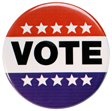 Acceptable forms of proof of residence:   All Wisconsin voters must provide proof of residence when registering to vote.  Any document used as a proof of residence MUST include:   Your current and complete name, your current and complete residential address, & a visible account or document number (if applicable) AND must be from one of the following proof of residence document types:A current and valid Wisconsin driver’s license or identification card.Any other official identification card or license issued by a Wisconsin governmental body or unit.	Example: A DNR-issued fishing license, hazardous materials handling license, conceal carry license.Any identification card issued by an employer in the normal course of business and bearing a photo of the card holder, but not including a business card.A residential lease which is effective for a period that includes registration date (cannot be used if registering by mail)	A  residential care facility contract or intake documentA real estate tax bill or receipt for the current year or the year preceding the date of the election.A utility bill for the period beginning 90 days or less before the date of registration; includes electric, gas, water or sewer bills (note: must have voters name on the bill); cable (including satellite) or internet bills; phone bills (including cellular).A bank statement (checking or savings account)A paycheckA check or other document/official correspondence issued by a unit of government.	      Examples: Medicare or BadgerCare notices and explanation of benefits (not private health insurance or third party	      providers); SSI notices; Wisconsin motor vehicle registrations; public high school, state university and technical college	      documents; Wisconsin Works; Wisconsin Shares; correspondence, notices or other paperwork from any government	      agency; tax refund checks; public library correspondence or records; court notices and paperwork; police reports.An identification card (must include photo) issued by a university, college, or technical college ONLY if the voter provides a fee receipt dated within the last 9 months.	      Example: A Marquette student ID and a copy of tuition receipt from the Bursar’s office. Please note that a public university	      or college student (such as UW-Milwaukee or MATC) can provide any document from that school with name and current	      address under the “GOVDOC” category.An affidavit for homeless voters	     Example: A letter from a shelter or other organization providing services to the homeless. The letter identifies the individual	     and describes the location designated as the person’s residence for voting purposes.  Voter Information Welcome Lincoln Voters, Things you may need to know about voting are listed below…….Choose from items by clicking on and pressing control button at the same time………*I want to find my Polling place*I want to check my voting history*I want to vote absentee (voting early)*I want to see what is on my ballot*I'm a first time voter and want to register*I'm a voter with a disability*I'm a college student*I'm a convicted felon or in jail*I'm in the hospital and need to vote absentee*I'm an experienced voter*I'm a military voter*I'm a U.S. citizen living overseas*I'm an older Wisconsin voter*I'm a homeless voter*I speak Spanish - Habla Espanol*I recently moved*I recently changed my name*I own property in more than one place